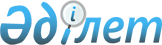 О внесении изменений в решение от 25 декабря 2009 года № 23/2-IV "О районном бюджете на 2010-2012 годы"
					
			Утративший силу
			
			
		
					Решение Шемонаихинского районного маслихата Восточно-Казахстанской области от 24 мая 2010 года N 29/2-IV. Зарегистрировано Управлением юстиции Шемонаихинского района Департамента юстиции Восточно-Казахстанской области 10 июня 2010 года за N 5-19-121. Утратило силу в связи с истечением срока действия (письмо Шемонаихинского районного маслихата от 14 апреля 2011 года № 73)

      Сноска. Утратило силу в связи с истечением срока действия (письмо Шемонаихинского районного маслихата от 14.04.2011 № 73).

      В соответствии с пунктом 5 статьи 109 Бюджетного кодекса Республики Казахстан от 4 декабря 2008 года № 95-IV, подпунктом 1) пункта 1 статьи 6 Закона Республики Казахстан от 23 января 2001 года № 148-II «О местном государственном управлении и самоуправлении в Республике Казахстан», решением Восточно-Казахстанского областного маслихата от 17 мая 2010 года № 21/269-IV «О внесении изменений в решение от 21 декабря 2009 года № 17/222-IV «Об областном бюджете на 2010-2012 годы» (зарегистрировано в Реестре государственной регистрации нормативных правовых актов 26 мая 2010 года за № 2531), Шемонаихинский районный маслихат РЕШИЛ:



      1. Внести в решение Шемонаихинского районного маслихата от 25 декабря 2009 года № 23/2-IV «О районном бюджете на 2010-2012 годы» (зарегистрировано в Реестре государственной регистрации нормативных правовых актов за № 5-19-111, опубликовано в газете «Уба-Информ» от 15 января 2010 года № 3) следующие изменения:



      1) пункт 1 изложить в следующей редакции:



      «1. Утвердить районный бюджет на 2010-2012 годы согласно приложениям 1, 2 и 3, в том числе на 2010 год в следующих объемах согласно приложению 1:



      1) доходы – 2 336 110 тысяч тенге, в том числе по:



      налоговым поступлениям – 798 011 тысяч тенге;



      неналоговым поступлениям – 89 634 тысяч тенге;



      поступлениям от продажи основного капитала – 18 118 тысяч тенге;



      поступлениям трансфертов – 1 430 347 тысяч тенге;



      2) затраты – 2 291 741,9 тысяч тенге;



      3) чистое бюджетное кредитование - 4 451 тысяч тенге, в том числе:



      бюджетные кредиты – 4 451 тысяч тенге;



      погашение бюджетных кредитов - 0 тысяч тенге;



      4) сальдо по операциям с финансовыми активами – 71 219 тысяч тенге, в том числе:



      приобретение финансовых активов - 71 219 тысяч тенге;



      поступления от продажи финансовых активов государства – 0 тысяч тенге;



      5) дефицит (профицит) бюджета - - 31301,9 тысяч тенге;



      6) финансирование дефицита (использование профицита) – 31301,9 тысяч тенге в том числе:



      поступление займов – 4 451 тысяч тенге;



      погашение займов – 0 тысяч тенге;



      используемые остатки бюджетных средств – 26850,9 тысяч тенге.».



      2. Настоящее решение вводится в действие с 1 января 2010 года.      Председатель сессии                   Е. Айтмухамед      Секретарь Шемонаихинского

      районного маслихата                   А. Баяндинов

Приложение 1

к решению Шемонаихинского

районного маслихата

от 24 мая 2010 года № 29/2-IVПриложение 1

к решению Шемонаихинского

районного маслихата

от 25 декабря 2009 года № 23/2-IV 

Районный бюджет на 2010 год
					© 2012. РГП на ПХВ «Институт законодательства и правовой информации Республики Казахстан» Министерства юстиции Республики Казахстан
				КатегорияКатегорияКатегорияКатегорияСумма (тысяч тенге)
КлассКлассКлассПодклассПодклассНаименование доходов
1. ДОХОДЫ23361101НАЛОГОВЫЕ ПОСТУПЛЕНИЯ7980111Подоходный налог2970742Индивидуальный подоходный налог2970743Социальный налог2171501Социальный налог2171504Налоги на собственность 2274921Налоги на имущество1451823Земельный налог269214Налог на транспортные средства512895Единый земельный налог41005Внутренние налоги на товары, работы и услуги493552Акцизы32083Поступления за использование природных и других ресурсов383504Сборы за ведение предпринимательской и профессиональной деятельности74125Налог на игорный бизнес3858Обязательные платежи, взимаемые за совершение юридически значимых действий и (или) выдачу документов уполномоченными на то государственными органами или должностными лицами69401Государственная пошлина69402HЕHАЛОГОВЫЕ ПОСТУПЛЕHИЯ896341Доходы от государственной собственности25175Доходы от аренды имущества, находящегося в государственной собственности20179Прочие доходы от государственной собственности5006Прочие неналоговые поступления871171Прочие неналоговые поступления871173ПОСТУПЛЕНИЯ ОТ ПРОДАЖИ ОСНОВНОГО КАПИТАЛА 181183Продажа земли и нематериальных активов181181Продажа земли70002Продажа нематериальных активов111184ПОСТУПЛЕНИЯ ТРАНСФЕРТОВ14303472Трансферты из вышестоящих органов государственного управления14303472Трансферты из областного бюджета1430347Функциональная группаФункциональная группаФункциональная группаФункциональная группаФункциональная группаСумма (тысяч тенге)ПодфункцияПодфункцияПодфункцияПодфункцияСумма (тысяч тенге)УчреждениеУчреждениеУчреждениеСумма (тысяч тенге)ПрограммаПрограммаСумма (тысяч тенге)НаименованиеСумма (тысяч тенге)II. ЗАТРАТЫ2291741,901Государственные услуги общего характера1705191Представительные, исполнительные и другие органы, выполняющие общие функции государственного управления146184112Аппарат маслихата района (города областного значения)11154001Услуги по обеспечению деятельности маслихата района (города областного значения)11154122Аппарат акима района (города областного значения)44787001Услуги по обеспечению деятельности акима района (города областного значения)42216002Создание информационных систем2571123Аппарат акима района в городе, города районного значения, поселка, аула ( села), аульного ( сельского) округа90243001Услуги по обеспечению деятельности акима района в городе, города районного значения, поселка, аула (села), аульного (сельского) округа89103023Материально-техническое оснащение государственных органов11402Финансовая деятельность16087452Отдел финансов района (города областного значения)16087001Услуги по реализации государственной политики в области исполнения бюджета района (города областного значения) и управления коммунальной собственностью района (города областного значения)12865003Проведение оценки имущества в целях налогообложения308004Организация работы по выдаче разовых талонов и обеспечение полноты сбора сумм от реализации разовых талонов1728011Учет, хранение, оценка и реализация имущества, поступившего в коммунальную собственность11865Планирование и статистическая деятельность8248453Отдел экономики и бюджетного планирования района (города областного значения)8248001Услуги по реализации государственной политики в области формирования и развития экономической политики, системы государственного планирования и управления района (города областного значения)824802Оборона114581Военные нужды6106122Аппарат акима района (города областного значения)6106005Мероприятия в рамках исполнения всеобщей воинской обязанности61062Организация работы по чрезвычайным ситуациям5352122Аппарат акима района (города областного значения)5352006Предупреждение и ликвидация чрезвычайных ситуаций масштаба района (города областного значения)535203Общественный порядок, безопасность, правовая, судебная, уголовно- исполнительная деятельность14781Правоохранительная деятельность1478458Отдел жилищно-коммунального хозяйства, пассажирского транспорта и автомобильных дорог района (города областного значения)1478021Обеспечение безопасности дорожного движения в населенных пунктах147804Образование12422091Дошкольное воспитание и обучение50584123Аппарат акима района в городе, города районного значения, поселка, аула (села), аульного (сельского) округа50584004Поддержка организаций дошкольного воспитания и обучения505842Начальное, основное среднее и общее среднее образование1118494123Аппарат акима района в городе, города районного значения, поселка, аула (села), аульного (сельского) округа313005Организация бесплатного подвоза учащихся до школы и обратно в аульной (сельской) местности313464Отдел образования района (города областного значения)1118181003Общеобразовательное обучение1071197006Дополнительное образование для детей469849Прочие услуги в области образования73131464Отдел образования района (города областного значения)73131001Услуги по реализации государственной политики на местном уровне в области образования10443005Приобретение и доставка учебников, учебно-методических комплексов для государственных учреждений образования района (города областного значения)3572007Проведение школьных олимпиад, внешкольных мероприятий и конкурсов районного (городского) масштаба1630011Капитальный, текущий ремонт объектов образования в рамках реализации стратегии региональной занятости и переподготовки кадров5748606Социальная помощь и социальное обеспечение1963652Социальная помощь174715451Отдел занятости и социальных программ района (города областного значения)174715002Программа занятости44275004Оказание социальной помощи на приобретение топлива специалистам здравоохранения, образования, социального обеспечения, культуры и спорта в сельской местности в соответствии с законодательством Республики Казахстан4236005Государственная адресная социальная помощь11950006Жилищная помощь11500007Социальная помощь отдельным категориям нуждающихся граждан по решениям местных представительных органов34102010Материальное обеспечение детей-инвалидов, воспитывающихся и обучающихся на дому4856014Оказание социальной помощи нуждающимся гражданам на дому20092016Государственные пособия на детей до 18 лет3656017Обеспечение нуждающихся инвалидов обязательными гигиеническими средствами и предоставление услуг специалистами жестового языка, индивидуальными помощниками в соответствии с индивидуальной программой реабилитации инвалида2307019Обеспечение проезда участникам и инвалидам Великой Отечественной войны по странам Содружества Независимых Государств, по территории Республики Казахстан, а также оплаты им и сопровождающим их лицам расходов на питание, проживание, проезд для участия в праздничных мероприятиях в городах Москва, Астана к 65-летию Победы в Великой Отечественной войне3837020Выплата единовременной материальной помощи участникам и инвалидам Великой Отечественной войны, а также лицам, приравненным к ним, военнослужащим, в том числе уволенным в запас (отставку), проходившим военную службу в период с 22 июня 1941 года по 3 сентября 1945 года в воинских частях, учреждениях, в военно-учебных заведениях, не входивших в состав действующей армии, награжденным медалью «За победу над Германией в Великой Отечественной войне 1941-1945 гг.» или медалью «За победу над Японией», проработавшим (прослужившим) не менее шести месяцев в тылу в годы Великой Отечественной войны к 65-летию Победы в Великой Отечественной войне339049Прочие услуги в области социальной помощи и социального обеспечения21650451Отдел занятости и социальных программ района (города областного значения)21650001Услуги по реализации государственной политики на местном уровне в области обеспечения занятости и реализации социальных программ для населения20684011Оплата услуг по зачислению, выплате и доставке пособий и других социальных выплат96607Жилищно-коммунальное хозяйство1295661Жилищное хозяйство53665458Отдел жилищно - коммунального хозяйства, пассажирского транспорта и автомобильных дорог района (города областного значения)17850004Обеспечение жильем отдельных категорий граждан17850466Отдел архитектуры, градостроительства и строительства района (города областного значения)35815003Строительство жилья государственного коммунального жилищного фонда33815019Строительство жилья20002Коммунальное хозяйство58310123Аппарат акима района в городе, города районного значения, поселка, аула (села), аульного (сельского) округа7465015Ремонт инженерно-коммуникационной инфраструктуры и благоустройство населенных пунктов в рамках реализации стратегии региональной занятости и переподготовки кадров7465458Отдел жилищно-коммунального хозяйства, пассажирского транспорта и автомобильных дорог района (города областного значения)11185030Ремонт инженерно-коммуникационной инфраструктуры и благоустройство населенных пунктов в рамках реализации стратегии региональной занятости и переподготовки кадров11185466Отдел архитектуры, градостроительства и строительства района (города областного значения)39660006Развитие системы водоснабжения396603Благоустройство населенных пунктов17591123Аппарат акима района в городе, города районного значения, поселка, аула (села), аульного (сельского) округа17591008Освещение улиц населенных пунктов9692009Обеспечение санитарии населенных пунктов7039010Содержание мест захоронений и погребение безродных86008Культура, спорт, туризм и информационное пространство1158091Деятельность в области культуры26727455Отдел культуры и развития языков района (города областного значения)26727003Поддержка культурно-досуговой работы267272Спорт4645465Отдел физической культуры и спорта района (города областного значения)4645005Развитие массового спорта и национальных видов спорта1929006Проведение спортивных соревнований на районном (города областного значения) уровне666007Подготовка и участие членов сборных команд района (города областного значения) по различным видам спорта на областных спортивных соревнованиях20503Информационное пространство29326455Отдел культуры и развития языков района (города областного значения)24696006Функционирование районных (городских) библиотек20070007Развитие государственного языка и других языков народов Казахстана4626456Отдел внутренней политики района (города областного значения)4630002Услуги по проведению государственной информационной политики через газеты и журналы4330005Услуги по проведению государственной информационной политики через телерадиовещание3009Прочие услуги по организации культуры, спорта, туризма и информационного пространства55111455Отдел культуры и развития языков района (города областного значения)37010001Услуги по реализации государственной политики на местном уровне в области развития языков и культуры 7179004Капитальный, текущий ремонт объектов культуры в рамках реализации стратегии региональной занятости и переподготовки кадров29831456Отдел внутренней политики района (города областного значения)11182001Услуги по реализации государственной политики на местном уровне в области информации, укрепления государственности и формирования социального оптимизма граждан9188003Реализация региональных программ в сфере молодежной политики1994465Отдел физической культуры и спорта района (города областного значения)6919001Услуги по реализации государственной политики на местном уровне в сфере физической культуры и спорта691910Сельское, водное, лесное, рыбное хозяйство, особо охраняемые природные территории, охрана окружающей среды и животного мира, земельные отношения407091Сельское хозяйство23612453Отдел экономики и бюджетного планирования района (города областного значения)629099Реализации мер социальной поддержки специалистов социальной сферы сельских населенных пунктов за счет целевых трансфертов из республиканского бюджета629466Отдел архитектуры, градостроительства и строительства района (города областного значения)12494010Развитие объектов сельского хозяйства12494474Отдел сельского хозяйства и ветеринарии района (города областного значения)10489001Услуги по реализации государственной политики на местном уровне в сфере сельского хозяйства и ветеринарии9925004Материально-техническое оснащение государственных органов5646Земельные отношения5809463Отдел земельных отношений района (города областного значения)5809001Услуги по реализации государственной политики в области регулирования земельных отношений на территории района (города областного значения)58099Прочие услуги в области сельского, водного, лесного, рыбного хозяйства, охраны окружающей среды и земельных отношений11288474Отдел сельского хозяйства и ветеринарии района (города областного значения)11288013Проведение противоэпизоотических мероприятий1128811Промышленность, архитектурная, градостроительная и строительная деятельность404062Архитектурная, градостроительная и строительная деятельность40406466Отдел архитектуры, градостроительства и строительства района (города областного значения)40406001Услуги по реализации государственной политики в области строительства, улучшения архитектурного облика городов, районов и населенных пунктов области и обеспечению рационального и эффективного градостроительного освоения территории района (города областного значения)7906013Разработка схем градостроительного развития территории района, генеральных планов городов районного (областного) значения, поселков и иных сельских населенных пунктов3250012Транспорт и коммуникации247016,51Автомобильный транспорт177154123Аппарат акима района в городе, города районного значения, поселка, аула (села), аульного (сельского) округа5952013Обеспечение функционирования автомобильных дорог в городах районного значения, поселках, аулах (селах), аульных (сельских) округах5952458Отдел жилищно- коммунального хозяйства, пассажирского транспорта и автомобильных дорог района (города областного значения)171202023Обеспечение функционирования автомобильных дорог1712029Прочие услуги в сфере транспорта и

коммуникаций69862,5123Аппарат акима района в городе, города районного значения, поселка, аула (села), аульного (сельского) округа28664,5020Ремонт и содержание автомобильных дорог населенных пунктов в рамках реализации стратегии региональной занятости и переподготовки кадров28664,5458Отдел жилищно-коммунального хозяйства, пассажирского транспорта и автомобильных дорог района (города областного значения)41198008Ремонт и содержание автомобильных дорог районного значения, улиц городов и населенных пунктов в рамках реализации стратегии региональной занятости и переподготовки кадров4119813Прочие284273Поддержка предпринимательской деятельности и защита конкуренции5170469Отдел предпринимательства района (города областного значения)5170001Услуги по реализации государственной политики на местном уровне в области развития предпринимательства и промышленности51709Прочие23257452Отдел финансов района (города областного значения)16467012Резерв местного исполнительного органа района (города областного значения)16467458Отдел жилищно-коммунального хозяйства, пассажирского транспорта и автомобильных дорог района (города областного значения)6790001Услуги по реализации государственной политики на местном уровне в области жилищно-коммунального хозяйства, пассажирского транспорта и автомобильных дорог679015Трансферты67779,41Трансферты67779,4452Отдел финансов района (города областного значения)67779,4006Возврат неиспользованных (недоиспользованных) целевых трансфертов8485,4020Целевые текущие трансферты в вышестоящие бюджеты в связи с изменением фонда оплаты труда в бюджетной сфере54762024Целевые текущие трансферты в вышестоящие бюджеты в связи с передачей функций государственных органов из нижестоящего уровня государственного управления в вышестоящий4532III. Чистое бюджетное кредитование4451Бюджетные кредиты445110Сельское, водное, лесное, рыбное хозяйство, особо охраняемые природные территории, охрана окружающей среды и животного мира, земельные отношения445101Сельское хозяйство4451453Отдел экономики и бюджетного планирования района (города областного значения)4451006Бюджетные кредиты для реализации мер социальной поддержки специалистов социальной сферы сельских населенных пунктов4451IV. Сальдо по операциям с финансовыми активами71219Приобретение финансовых активов7121913Прочие712199Прочие71219452Отдел финансов района (города областного значения)71219014Формирование или увеличение уставного капитала юридических лиц71219V. Дефицит (профицит) бюджета-31301,9VI. Финансирование дефицита (использование профицита) бюджета31301,97Поступления займов445101Внутренние государственные займы44512Договоры займа4451